      Curriculum Vitae Full name: Lê Thi Thanh Nga Email: ngaltt@ntu.edu.vnDepartment of Social Sciences and HumanitiesFaculty of Social Sciences and Humanities Nha Trang University02 Nguyen Dinh Chieu St., Nha Trang City, VietnamEDUCATIONHa Noi University of Social Science and Humanities.1994 – 1999	: Bachelor Degree.2000 – 2004	: Master DegreeRESEARCH INTERESTSLinguisticsVietnamese linguisticsSoft skillsRESEARCH EXPERIENCEEquitable & Effective InstructionCan convey content in creative and engaging ways that align to standards.Improving Vietnamese linguistic achievement of students.TEACHING RESPONSIBILITYIntroduction to linguisticsComparative linguisticsCommunication and teamwork skillsProblem solving and decision making skillsPUBLICATIONS and PRESENTATIONS Journals: Presentations: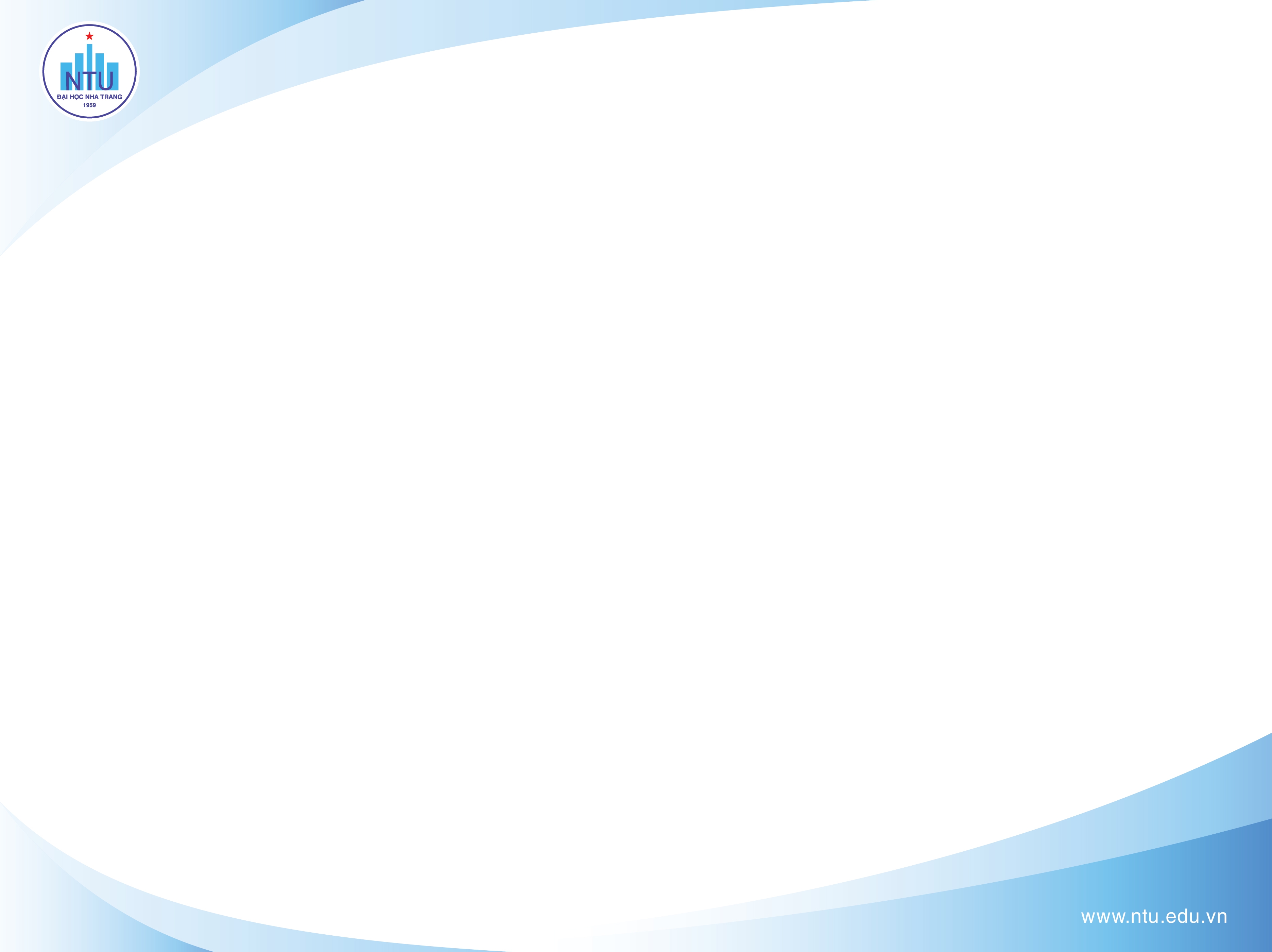 